 Track and Manage Reviews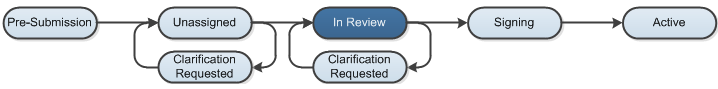 Work Instructions:Change Agreement State to Internal or External ReviewLog into the Click Portal and click on the Agreements tab in the top navigation menu.		Click the All Agreements tab, and then click on the agreement’s Name to open it.To shift the agreement between review states, click on Move to Internal Review or Move to External Review under My Current Actions. Agreements Managers and/or Reviewers can change the agreement state at any point to reflect who is reviewing the agreement.
Find Agreements in ReviewLog into the Click Portal and click on the Agreements tab in the top navigation menu.		Click the In Progress tab.On the In Progress tab, see the following columns:Status to find agreements in Internal Review, External Review, and Ancillary Review.
Modified Date to see when action was last taken on the agreement.Use the Filter by option to show agreements in a certain status.Click on the Name of an agreement to open to the Agreements Workspace.Click the History tab to review the last action taken on the agreement.Create and Update “To Do” ItemsLog into the Click Portal and click on the Agreements tab in the top navigation menu.		Click the All Agreements tab, and then click on the agreement’s Name to open it.To create an action item or reminder, click on Log Correspondence under My Current Actions. Enter a Summary description for the item.To select an Owner for the item (you will be the default owner), click the Select button.Use the Filter by option to determine which search method you will use.
Enter your search term in the box and click the Go button.
Select the appropriate user.
Click the OK button.Repeat the actions in step 5 to select a Person to complete the item.
Complete the remaining items in the form and Add attachments, if needed.
Click OK.
The item will be added to the list on the Communication tab, and can be updated, marked complete, or deleted.Edit or Revise the AgreementLog into the Click Portal and click on the Agreements tab in the top navigation menu.		Click the All Agreements tab, and then click on the agreement’s Name to open it.To make changes to the agreement or SmartForm pages, click the Edit Agreement button.To upload a revised or final copy of the agreement document, click Revise Agreement under My Current Actions.